It is important that you read and understand the 2023 DWSRF Construction Guidelines before you complete this application worksheet. All applications must be submitted using the DWSRF online portal, WALT. Fields marked with an asterisk (*) are required fields. Submittals must be received by November 30, 2023. Application cycle webinars will be held September 20 and October 11, 2023, at 10:00 a.m. until 11:30 a.m. We will hold a Question and Answer webinar on November 8, 2023, at 10:00 a.m. until 11:30 a.m. To participate you can join the meeting from your computer, tablet, or smartphone by clicking on the appropriate link on our DWSRF website. Prior to signing a loan contract, you must obtain a Unique Entity Identifier and a Central Contractor Registration expiration date through SAM.gov, a Statewide Vendor Number through the Washington State Office of Financial Management, and a Unified Business Identifier (UBI) number.Submit questions to dwsrf@doh.wa.gov.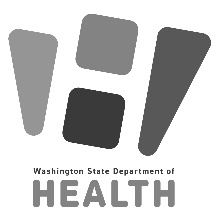 To request this document in another format, call 1-800-525-0127. Deaf or hard of hearing customers, please call 711 (Washington Relay) or email civil.rights@doh.wa.gov.Registration - Organization InformationRegistration - Organization InformationRegistration - Organization InformationRegistration - Organization InformationRegistration - Organization Information*Applicant Organization *Applicant Organization *Applicant Organization *Applicant Organization *Applicant Organization *Address 1*Address 1*Address 1*Address 1*Address 1Address 2Address 2Address 2Address 2Address 2*CityState State *Zip Code +4 (Link to USPS Zip Code Lookup)*Zip Code +4 (Link to USPS Zip Code Lookup)*County*County*County*Phone Number*Phone Number*Email*Federal Tax ID #*Federal Tax ID #Organization Website AddressOrganization Website AddressRegistration - Contact InformationRegistration - Contact InformationRegistration - Contact InformationRegistration - Contact InformationRegistration - Contact Information*First Name*First Name*Last Name*Last Name*Last Name*Phone Number*Phone Number*Email*Email*EmailAddress 1Address 1Address 2Address 2Address 2*CityStateState*Zip Code +4 (Link to USPS Zip Code Lookup)*Zip Code +4 (Link to USPS Zip Code Lookup)Applicant Organization InformationApplicant Organization InformationApplicant Organization InformationApplicant Organization InformationApplicant Organization InformationApplicant Organization Information*Water System Name:  *Water System Name:  *Water System Name:  *Water System Name:  *Water System Name:  *Water System ID#:  Unique Entity Identifier (UEI) #: Unique Entity Identifier (UEI) #: Unique Entity Identifier (UEI) #: Unique Entity Identifier (UEI) #: Unique Entity Identifier (UEI) #: Statewide Vendor #:Central Contractor Registration (CCR) Expiration Date: Central Contractor Registration (CCR) Expiration Date: Central Contractor Registration (CCR) Expiration Date: Central Contractor Registration (CCR) Expiration Date: Central Contractor Registration (CCR) Expiration Date: UBI#:  Initial EligibilityATTENTION:  Answering NO to any of the following six questions or not providing documents requested will make you ineligible.  Please contact your regional planner or engineer if you have questions.*Is your Water System Plan (WSP) or Small Water System Management Program (SWSMP) approved and current?   YES    NO*Have you uploaded a copy of the approval letter for applicant’s WSP or SWSMP?  YES    NOProvide copy with application submittal*Have you uploaded a copy of the page in the WSP or SWSMP that has the proposed project included? YES    NOProvide copy with application submittal*If your project requires Water Rights (such as a new source) have you secured your Water Rights? YES    NO   N/AProvide copy of applicable information with application submittal.*Applicant owns project site or has ability to control site through easement or lease for at least the duration of the loan?	YES    NOProvide copy of applicable information with application submittal. *Applicant has NO outstanding audit findings related to technical, managerial, or financial capacity?  YES    NOProject Information*Project Name: *Brief Project Description (Scope of Work) (Max 500 Words):*Legislative District (1-49):                *Congressional District (1-10): *Legislative District (1-49):                *Congressional District (1-10): *Legislative District (1-49):                *Congressional District (1-10): *Legislative District (1-49):                *Congressional District (1-10): *Legislative District (1-49):                *Congressional District (1-10): *Legislative District (1-49):                *Congressional District (1-10): Project Site NameProject Site NameProject Site NameProject Site NameProject Site NameProject Site NameProject Site Street Address Project Site Street Address Project Site Street Address   City  CityStateZip Code +4LatitudeLongitudeLongitude*Project County*Project County*Main focus of the project (Select One):Construction-Transmission & DistributionConstruction-SourceConstruction-TreatmentLand AcquisitionPlanning & Design OnlyPurchase of SystemsRestructuring/Consolidation/Receivership OtherIf other (public health concerns), please provide comments:*Main focus of the project (Select One):Construction-Transmission & DistributionConstruction-SourceConstruction-TreatmentLand AcquisitionPlanning & Design OnlyPurchase of SystemsRestructuring/Consolidation/Receivership OtherIf other (public health concerns), please provide comments:*Main focus of the project (Select One):Construction-Transmission & DistributionConstruction-SourceConstruction-TreatmentLand AcquisitionPlanning & Design OnlyPurchase of SystemsRestructuring/Consolidation/Receivership OtherIf other (public health concerns), please provide comments:*Main focus of the project (Select One):Construction-Transmission & DistributionConstruction-SourceConstruction-TreatmentLand AcquisitionPlanning & Design OnlyPurchase of SystemsRestructuring/Consolidation/Receivership OtherIf other (public health concerns), please provide comments:*Main focus of the project (Select One):Construction-Transmission & DistributionConstruction-SourceConstruction-TreatmentLand AcquisitionPlanning & Design OnlyPurchase of SystemsRestructuring/Consolidation/Receivership OtherIf other (public health concerns), please provide comments:*Main focus of the project (Select One):Construction-Transmission & DistributionConstruction-SourceConstruction-TreatmentLand AcquisitionPlanning & Design OnlyPurchase of SystemsRestructuring/Consolidation/Receivership OtherIf other (public health concerns), please provide comments:*Actions proposed to address public health concerns (Check all that apply): New SourceSource reconstruction or rehabilitationDisinfectionFiltrationOther treatmentTreatment replacement or upgradeLead component or service line replacementSecurity measuresSeismic improvementsResiliencyIntertieRedundancyReservoir interior rehabilitationNew reservoirConsolidation or restructuringCross connection controlPressure reducing stationNew pump stationPump Station improvementsMeters as part of bigger projectWater main installation or replacementTreatment plant discharge improvementsTelemetry or controlsOtherIf other, please provide comments:*Actions proposed to address public health concerns (Check all that apply): New SourceSource reconstruction or rehabilitationDisinfectionFiltrationOther treatmentTreatment replacement or upgradeLead component or service line replacementSecurity measuresSeismic improvementsResiliencyIntertieRedundancyReservoir interior rehabilitationNew reservoirConsolidation or restructuringCross connection controlPressure reducing stationNew pump stationPump Station improvementsMeters as part of bigger projectWater main installation or replacementTreatment plant discharge improvementsTelemetry or controlsOtherIf other, please provide comments:*Actions proposed to address public health concerns (Check all that apply): New SourceSource reconstruction or rehabilitationDisinfectionFiltrationOther treatmentTreatment replacement or upgradeLead component or service line replacementSecurity measuresSeismic improvementsResiliencyIntertieRedundancyReservoir interior rehabilitationNew reservoirConsolidation or restructuringCross connection controlPressure reducing stationNew pump stationPump Station improvementsMeters as part of bigger projectWater main installation or replacementTreatment plant discharge improvementsTelemetry or controlsOtherIf other, please provide comments:*Actions proposed to address public health concerns (Check all that apply): New SourceSource reconstruction or rehabilitationDisinfectionFiltrationOther treatmentTreatment replacement or upgradeLead component or service line replacementSecurity measuresSeismic improvementsResiliencyIntertieRedundancyReservoir interior rehabilitationNew reservoirConsolidation or restructuringCross connection controlPressure reducing stationNew pump stationPump Station improvementsMeters as part of bigger projectWater main installation or replacementTreatment plant discharge improvementsTelemetry or controlsOtherIf other, please provide comments:*Actions proposed to address public health concerns (Check all that apply): New SourceSource reconstruction or rehabilitationDisinfectionFiltrationOther treatmentTreatment replacement or upgradeLead component or service line replacementSecurity measuresSeismic improvementsResiliencyIntertieRedundancyReservoir interior rehabilitationNew reservoirConsolidation or restructuringCross connection controlPressure reducing stationNew pump stationPump Station improvementsMeters as part of bigger projectWater main installation or replacementTreatment plant discharge improvementsTelemetry or controlsOtherIf other, please provide comments:*Actions proposed to address public health concerns (Check all that apply): New SourceSource reconstruction or rehabilitationDisinfectionFiltrationOther treatmentTreatment replacement or upgradeLead component or service line replacementSecurity measuresSeismic improvementsResiliencyIntertieRedundancyReservoir interior rehabilitationNew reservoirConsolidation or restructuringCross connection controlPressure reducing stationNew pump stationPump Station improvementsMeters as part of bigger projectWater main installation or replacementTreatment plant discharge improvementsTelemetry or controlsOtherIf other, please provide comments:*Is this a restructuring/consolidation/receivership project? YES    NO*If YES, provide general description of the final outcome of restructuring/consolidation/receivership activities and provide a copy of the signed transfer of ownership agreement or court order for receivership: *Upload signed transfer of ownership agreement or court order for receivership.*Is this a restructuring/consolidation/receivership project? YES    NO*If YES, provide general description of the final outcome of restructuring/consolidation/receivership activities and provide a copy of the signed transfer of ownership agreement or court order for receivership: *Upload signed transfer of ownership agreement or court order for receivership.*Is this a restructuring/consolidation/receivership project? YES    NO*If YES, provide general description of the final outcome of restructuring/consolidation/receivership activities and provide a copy of the signed transfer of ownership agreement or court order for receivership: *Upload signed transfer of ownership agreement or court order for receivership.*Is this a restructuring/consolidation/receivership project? YES    NO*If YES, provide general description of the final outcome of restructuring/consolidation/receivership activities and provide a copy of the signed transfer of ownership agreement or court order for receivership: *Upload signed transfer of ownership agreement or court order for receivership.*Is this a restructuring/consolidation/receivership project? YES    NO*If YES, provide general description of the final outcome of restructuring/consolidation/receivership activities and provide a copy of the signed transfer of ownership agreement or court order for receivership: *Upload signed transfer of ownership agreement or court order for receivership.*Is this a restructuring/consolidation/receivership project? YES    NO*If YES, provide general description of the final outcome of restructuring/consolidation/receivership activities and provide a copy of the signed transfer of ownership agreement or court order for receivership: *Upload signed transfer of ownership agreement or court order for receivership.*Does this project address a compliance issue in a department issued correspondence?YES    NO*If YES, what issue(s)?Compliance OrderBoil Water AdvisorySanitary Survey FindingOther*Upload Department Issued Compliance Document(s)*Does this project address a compliance issue in a department issued correspondence?YES    NO*If YES, what issue(s)?Compliance OrderBoil Water AdvisorySanitary Survey FindingOther*Upload Department Issued Compliance Document(s)*Does this project address a compliance issue in a department issued correspondence?YES    NO*If YES, what issue(s)?Compliance OrderBoil Water AdvisorySanitary Survey FindingOther*Upload Department Issued Compliance Document(s)*Does this project address a compliance issue in a department issued correspondence?YES    NO*If YES, what issue(s)?Compliance OrderBoil Water AdvisorySanitary Survey FindingOther*Upload Department Issued Compliance Document(s)*Does this project address a compliance issue in a department issued correspondence?YES    NO*If YES, what issue(s)?Compliance OrderBoil Water AdvisorySanitary Survey FindingOther*Upload Department Issued Compliance Document(s)*Does this project address a compliance issue in a department issued correspondence?YES    NO*If YES, what issue(s)?Compliance OrderBoil Water AdvisorySanitary Survey FindingOther*Upload Department Issued Compliance Document(s)*Exceeding a maximum contaminant level (MCL), secondary MCL, or action level or within 80% of nitrate or arsenic MCL?YES   NO*If YES, what type of contaminant(s)?Arsenic (As)     Copper (Cu)Iron (Fe)Manganese (Mn)Lead (Pb)Nitrate (as N)Disinfection by-productsRadionuclidesOrganic chemicalsTotal ColiformOther (PFAS)*If Other, please describe:*Exceeding a maximum contaminant level (MCL), secondary MCL, or action level or within 80% of nitrate or arsenic MCL?YES   NO*If YES, what type of contaminant(s)?Arsenic (As)     Copper (Cu)Iron (Fe)Manganese (Mn)Lead (Pb)Nitrate (as N)Disinfection by-productsRadionuclidesOrganic chemicalsTotal ColiformOther (PFAS)*If Other, please describe:*Exceeding a maximum contaminant level (MCL), secondary MCL, or action level or within 80% of nitrate or arsenic MCL?YES   NO*If YES, what type of contaminant(s)?Arsenic (As)     Copper (Cu)Iron (Fe)Manganese (Mn)Lead (Pb)Nitrate (as N)Disinfection by-productsRadionuclidesOrganic chemicalsTotal ColiformOther (PFAS)*If Other, please describe:*Exceeding a maximum contaminant level (MCL), secondary MCL, or action level or within 80% of nitrate or arsenic MCL?YES   NO*If YES, what type of contaminant(s)?Arsenic (As)     Copper (Cu)Iron (Fe)Manganese (Mn)Lead (Pb)Nitrate (as N)Disinfection by-productsRadionuclidesOrganic chemicalsTotal ColiformOther (PFAS)*If Other, please describe:*Exceeding a maximum contaminant level (MCL), secondary MCL, or action level or within 80% of nitrate or arsenic MCL?YES   NO*If YES, what type of contaminant(s)?Arsenic (As)     Copper (Cu)Iron (Fe)Manganese (Mn)Lead (Pb)Nitrate (as N)Disinfection by-productsRadionuclidesOrganic chemicalsTotal ColiformOther (PFAS)*If Other, please describe:*Exceeding a maximum contaminant level (MCL), secondary MCL, or action level or within 80% of nitrate or arsenic MCL?YES   NO*If YES, what type of contaminant(s)?Arsenic (As)     Copper (Cu)Iron (Fe)Manganese (Mn)Lead (Pb)Nitrate (as N)Disinfection by-productsRadionuclidesOrganic chemicalsTotal ColiformOther (PFAS)*If Other, please describe:*Treatment technique issue?YES    NO*If YES, select rule(s):Ground Water RuleRevised Total Coliform RuleSurface Water Treatment RuleOther*If other treatment technique issues, please describe:*Treatment technique issue?YES    NO*If YES, select rule(s):Ground Water RuleRevised Total Coliform RuleSurface Water Treatment RuleOther*If other treatment technique issues, please describe:*Treatment technique issue?YES    NO*If YES, select rule(s):Ground Water RuleRevised Total Coliform RuleSurface Water Treatment RuleOther*If other treatment technique issues, please describe:*Treatment technique issue?YES    NO*If YES, select rule(s):Ground Water RuleRevised Total Coliform RuleSurface Water Treatment RuleOther*If other treatment technique issues, please describe:*Treatment technique issue?YES    NO*If YES, select rule(s):Ground Water RuleRevised Total Coliform RuleSurface Water Treatment RuleOther*If other treatment technique issues, please describe:*Treatment technique issue?YES    NO*If YES, select rule(s):Ground Water RuleRevised Total Coliform RuleSurface Water Treatment RuleOther*If other treatment technique issues, please describe:*Are you experiencing water shortage due to a declining aquifer in one of the following communities:  Connell, Ephrata, Kahlotus Lind, Mesa, Moses Lake, Othello, Quincy, Ritzville, Washtucna.  A Water Shortage response plan will be reuired as part of the project.YES    NO*If yes, upload documentation such as well water measurements, water saving measures *Are you experiencing water shortage due to a declining aquifer in one of the following communities:  Connell, Ephrata, Kahlotus Lind, Mesa, Moses Lake, Othello, Quincy, Ritzville, Washtucna.  A Water Shortage response plan will be reuired as part of the project.YES    NO*If yes, upload documentation such as well water measurements, water saving measures *Are you experiencing water shortage due to a declining aquifer in one of the following communities:  Connell, Ephrata, Kahlotus Lind, Mesa, Moses Lake, Othello, Quincy, Ritzville, Washtucna.  A Water Shortage response plan will be reuired as part of the project.YES    NO*If yes, upload documentation such as well water measurements, water saving measures *Are you experiencing water shortage due to a declining aquifer in one of the following communities:  Connell, Ephrata, Kahlotus Lind, Mesa, Moses Lake, Othello, Quincy, Ritzville, Washtucna.  A Water Shortage response plan will be reuired as part of the project.YES    NO*If yes, upload documentation such as well water measurements, water saving measures *Are you experiencing water shortage due to a declining aquifer in one of the following communities:  Connell, Ephrata, Kahlotus Lind, Mesa, Moses Lake, Othello, Quincy, Ritzville, Washtucna.  A Water Shortage response plan will be reuired as part of the project.YES    NO*If yes, upload documentation such as well water measurements, water saving measures *Are you experiencing water shortage due to a declining aquifer in one of the following communities:  Connell, Ephrata, Kahlotus Lind, Mesa, Moses Lake, Othello, Quincy, Ritzville, Washtucna.  A Water Shortage response plan will be reuired as part of the project.YES    NO*If yes, upload documentation such as well water measurements, water saving measures *Do you have meters on all existing water sources?YES     NO*Do you have meters on all existing water sources?YES     NO*Do you have meters on all existing water sources?YES     NO*Do you have meters on all existing water sources?YES     NO*Do you have meters on all existing water sources?YES     NO*Do you have meters on all existing water sources?YES     NO*Does the water system have service meters on all existing services?YES     NO*Does the water system have service meters on all existing services?YES     NO*Does the water system have service meters on all existing services?YES     NO*Does the water system have service meters on all existing services?YES     NO*Does the water system have service meters on all existing services?YES     NO*Does the water system have service meters on all existing services?YES     NOReadiness to Proceed PointsAre the construction and/or bid documents complete? Submit regional office construction document approval letter.YES    NO*If YES, upload DOH approval letterHas your water system completed the SEPA and/or NEPA process for this project?YES    NOCompletion of SEPA/NEPA includes issuing a final determination and publishing the determination for the proposed project. Full completion receives full allowable points. In-process status will receive partial points.Has your water system completed the cultural/historical review process under Section 106 or Governor’s Executive Order 05-05?Completion of the Cultural Review includes a final determination made and published based on the National Historic Preservation Act (NHPA) requirements. Full completion receives full allowable points. Determinations made under Washington State Executive Order 05-05 or 21-02 and projects part way through the NHPA process will receive partial points.YES    NO*If YES, upload completed cultural/historical reviewDoes this funding complete a previous DWSRF construction or DWSRF emergency loan project?This project completes a previous partially funded DWSRF construction or DWSRF emergency loan project.YES    NO*If YES, provide DWSRF Application number and explain why it’s incomplete:  Does this funding complete a previous preconstruction loan?This project completes a previous preconstruction loan project.YES     NO*If YES, provide application number:  For consolidation projects, did this project receive a consolidation grant?YES     NO*If YES, provide application number:  Does this loan complete the funding package for this project?This project completes a previous consolidation grant project.YES   NOThe DWSRF funding (if awarded) will complete the funding package for the proposed project. For multi-funded projects, these points will be awarded if other funding sources are secured (letters of commitment required) for the project and the DWSRF funding will complete the package.*If YES, upload commitment letters.Bonus PointsHas your staff attended asset management training session? If you participated in an asset management training provided by DOH, RCAC or other technical provider between September 1, 2019 and November 30, 2023, you are eligible for bonus points. To receive points in this category, you must provide the training date, location, title, and sponsor information along with the names of staff who attended the training.   YES    NOIf YES, provide who, where, and when:Does your system have an asset inventory? To receive points in this category, you must provide an asset inventory that includes the list of water system assets, age of assets, expected life of the assets, replacement cost of assets, and criticality. See Appendix G for an exampleYES    NOIf YES, upload a copy of your asset inventory*Does this project require coordination with other infrastructure project (Smart Projects)? Water main replacement projects that coincide with a transportation improvement project, fish passage barrier removal project, sewer main replacement, or other infrastructure projects will receive bonus points.  Provide documentation of the other infrastructure project and construction schedule.YES     NOIf YES, Please list other infrastructure projects and scheduling issues and upload documentation for other infrastructure project.  Does this project address water loss, reduce pumping or treatment costs, or result in reduced energy consumption.  Provide documentation (put in upload) YES     NO*If yes, please provide Green Infrastructure documentationFinancial InformationFinancial InformationFinancial InformationFinancial Information*Project Budget (Enter date and amount for each activity included in your budget. If not listed, add below.)*Project Budget (Enter date and amount for each activity included in your budget. If not listed, add below.)*Project Budget (Enter date and amount for each activity included in your budget. If not listed, add below.)*Project Budget (Enter date and amount for each activity included in your budget. If not listed, add below.)ActivityDate (Estimated)Loan Request (Costs)Amount Loan Request (Costs)Amount Engineering Report (preliminary engineering)Environmental ReviewCultural ReviewLand/Right-of-Way AcquisitionPermitsPublic Involvement/InformationBid Documents (design engineering)ConstructionContingency (should be at least 10% of Construction cost) DOH Review/Approval FeesOther Fees: (sales or use taxes)Service Meters (purchase and installation)Audit CostsSubtotalOther (describe): Other (describe):Other (describe):Funding Request TOTALFunding Request TOTALFunding Request TOTALLoan FeeLoan FeeLoan FeeTOTAL FUNDING REQUEST (add the two lines above)TOTAL FUNDING REQUEST (add the two lines above)TOTAL FUNDING REQUEST (add the two lines above)*Will you be using any other funding sources for your project? If YES, please list funding sources and amounts below.*Will you be using any other funding sources for your project? If YES, please list funding sources and amounts below.*Will you be using any other funding sources for your project? If YES, please list funding sources and amounts below.*Will you be using any other funding sources for your project? If YES, please list funding sources and amounts below.*Will you be using any other funding sources for your project? If YES, please list funding sources and amounts below.*Will you be using any other funding sources for your project? If YES, please list funding sources and amounts below.YES    NOYES    NOFunding Source: Funding Source: Funding Source: Funding Source: Amount: Amount: Amount: Amount: Funding Source: Funding Source: Funding Source: Funding Source: Amount: Amount: Amount: Amount: Funding Source: Funding Source: Funding Source: Funding Source: Amount: Amount: Amount: Amount: Funding Source: Funding Source: Funding Source: Funding Source: Amount: Amount: Amount: Amount: *If the water system is a nonprofit corporation serving a non-community, upload a copy of the federal nonprofit certification to this application.*If the water system is a nonprofit corporation serving a non-community, upload a copy of the federal nonprofit certification to this application.*If the water system is a nonprofit corporation serving a non-community, upload a copy of the federal nonprofit certification to this application.*If the water system is a nonprofit corporation serving a non-community, upload a copy of the federal nonprofit certification to this application.*If the water system is a nonprofit corporation serving a non-community, upload a copy of the federal nonprofit certification to this application.*If the water system is a nonprofit corporation serving a non-community, upload a copy of the federal nonprofit certification to this application.*If the water system is a nonprofit corporation serving a non-community, upload a copy of the federal nonprofit certification to this application.*If the water system is a nonprofit corporation serving a non-community, upload a copy of the federal nonprofit certification to this application.*Applicant’s relationship to the water system (Select one type):Water ManagerParent and/or subsidiaryOwnerSatellite SystemAttend to Absorb/Restructure With*Applicant’s relationship to the water system (Select one type):Water ManagerParent and/or subsidiaryOwnerSatellite SystemAttend to Absorb/Restructure With*Applicant’s relationship to the water system (Select one type):Water ManagerParent and/or subsidiaryOwnerSatellite SystemAttend to Absorb/Restructure With*Applicant’s relationship to the water system (Select one type):Water ManagerParent and/or subsidiaryOwnerSatellite SystemAttend to Absorb/Restructure With*Years in business as a water system:*Number of years under current management:*Years in business as a water system:*Number of years under current management:*Years in business as a water system:*Number of years under current management:*Years in business as a water system:*Number of years under current management:*List your System’s Reserve Accounts*List your System’s Reserve Accounts*List your System’s Reserve Accounts*List your System’s Reserve AccountsAmount Amount Amount Amount Operating cash reserve balanceOperating cash reserve balanceOperating cash reserve balanceOperating cash reserve balanceEmergency reserve balanceEmergency reserve balanceEmergency reserve balanceEmergency reserve balanceCapital reserve balanceCapital reserve balanceCapital reserve balanceCapital reserve balanceEquipment reserve balanceEquipment reserve balanceEquipment reserve balanceEquipment reserve balanceTOTALTOTALTOTALTOTALDoes your water system have managerial capacity?Does your water system have managerial capacity?Does your water system have managerial capacity?Does your water system have managerial capacity?Does your water system have managerial capacity?Does your water system have managerial capacity?Does your water system have managerial capacity?Does your water system have managerial capacity?*Are all of your water system board positions filled?  YES   NO*Are all of your water system board positions filled?  YES   NO*Are all of your water system board positions filled?  YES   NO*Are all of your water system board positions filled?  YES   NO*Are all of your water system board positions filled?  YES   NO*Are all of your water system board positions filled?  YES   NO*Are all of your water system board positions filled?  YES   NO*Are all of your water system board positions filled?  YES   NO*Does your board meet regularly?  YES   NOIf YES, When? *Does your board meet regularly?  YES   NOIf YES, When? *Does your board meet regularly?  YES   NOIf YES, When? *Does your board meet regularly?  YES   NOIf YES, When? *Does your board meet regularly?  YES   NOIf YES, When? *Does your board meet regularly?  YES   NOIf YES, When? *Does your board meet regularly?  YES   NOIf YES, When? *Does your board meet regularly?  YES   NOIf YES, When? *Are your board meeting minutes available for review?  YES   NO*Upload meeting minutes approving submittal of the DWSRF application for the proposed project and proposed funding amount.*Are your board meeting minutes available for review?  YES   NO*Upload meeting minutes approving submittal of the DWSRF application for the proposed project and proposed funding amount.*Are your board meeting minutes available for review?  YES   NO*Upload meeting minutes approving submittal of the DWSRF application for the proposed project and proposed funding amount.*Are your board meeting minutes available for review?  YES   NO*Upload meeting minutes approving submittal of the DWSRF application for the proposed project and proposed funding amount.*Are your board meeting minutes available for review?  YES   NO*Upload meeting minutes approving submittal of the DWSRF application for the proposed project and proposed funding amount.*Are your board meeting minutes available for review?  YES   NO*Upload meeting minutes approving submittal of the DWSRF application for the proposed project and proposed funding amount.*Are your board meeting minutes available for review?  YES   NO*Upload meeting minutes approving submittal of the DWSRF application for the proposed project and proposed funding amount.*Are your board meeting minutes available for review?  YES   NO*Upload meeting minutes approving submittal of the DWSRF application for the proposed project and proposed funding amount.Does your water system have technical capacity?Does your water system have technical capacity?Does your water system have technical capacity?Does your water system have technical capacity?Does your water system have technical capacity?Does your water system have technical capacity?Does your water system have technical capacity?Does your water system have technical capacity?*Do you have a certified operator?  YES  NO If YES, list operator name and certification number *Do you have a certified operator?  YES  NO If YES, list operator name and certification number *Do you have a certified operator?  YES  NO If YES, list operator name and certification number *Do you have a certified operator?  YES  NO If YES, list operator name and certification number *Do you have a certified operator?  YES  NO If YES, list operator name and certification number *Do you have a certified operator?  YES  NO If YES, list operator name and certification number *Do you have a certified operator?  YES  NO If YES, list operator name and certification number *Do you have a certified operator?  YES  NO If YES, list operator name and certification number *Do you keep the following records and are they available for review?  YES    NO	Operating (example: source and service meter reading)
	Maintenance (example: how often is the pump replaced or serviced?)*Do you keep the following records and are they available for review?  YES    NO	Operating (example: source and service meter reading)
	Maintenance (example: how often is the pump replaced or serviced?)*Do you keep the following records and are they available for review?  YES    NO	Operating (example: source and service meter reading)
	Maintenance (example: how often is the pump replaced or serviced?)*Do you keep the following records and are they available for review?  YES    NO	Operating (example: source and service meter reading)
	Maintenance (example: how often is the pump replaced or serviced?)*Do you keep the following records and are they available for review?  YES    NO	Operating (example: source and service meter reading)
	Maintenance (example: how often is the pump replaced or serviced?)*Do you keep the following records and are they available for review?  YES    NO	Operating (example: source and service meter reading)
	Maintenance (example: how often is the pump replaced or serviced?)*Do you keep the following records and are they available for review?  YES    NO	Operating (example: source and service meter reading)
	Maintenance (example: how often is the pump replaced or serviced?)*Do you keep the following records and are they available for review?  YES    NO	Operating (example: source and service meter reading)
	Maintenance (example: how often is the pump replaced or serviced?)*Connection Totals (List number of active residential, commercial, and other or vacant connections.)*Connection Totals (List number of active residential, commercial, and other or vacant connections.)*Connection Totals (List number of active residential, commercial, and other or vacant connections.)*Connection Totals (List number of active residential, commercial, and other or vacant connections.)*Connection Totals (List number of active residential, commercial, and other or vacant connections.)*Connection Totals (List number of active residential, commercial, and other or vacant connections.)*Connection Totals (List number of active residential, commercial, and other or vacant connections.)*Connection Totals (List number of active residential, commercial, and other or vacant connections.)ConnectionsCurrent YearFuture Year 1Future Year 2Future Year 3Future Year 4Future Year 4Future Year 5Total Number of Active Residential ConnectionsTotal Number of Active Commercial ConnectionsTotal Number of Other or Vacant ConnectionsTotal Number of Connections*Water Rate Information (Provide Water Rate Information per residential connection.)*Water Rate Information (Provide Water Rate Information per residential connection.)*Water Rate Information (Provide Water Rate Information per residential connection.)*Water Rate Information (Provide Water Rate Information per residential connection.)*Water Rate Information (Provide Water Rate Information per residential connection.)*Water Rate Information (Provide Water Rate Information per residential connection.)*Water Rate Information (Provide Water Rate Information per residential connection.)*Water Rate Information (Provide Water Rate Information per residential connection.)Average monthly residential rate per connection (base rate)Additional residential rate per 100 cubic feet (CF)Average monthly cubic feet consumption per connectionCurrent average rate per connection before this projectWas an income survey conducted on your system, jurisdiction, or project area?  YES    NOIf YES, upload a copy of the final report of the income survey and MHI determination.Was an income survey conducted on your system, jurisdiction, or project area?  YES    NOIf YES, upload a copy of the final report of the income survey and MHI determination.Was an income survey conducted on your system, jurisdiction, or project area?  YES    NOIf YES, upload a copy of the final report of the income survey and MHI determination.Was an income survey conducted on your system, jurisdiction, or project area?  YES    NOIf YES, upload a copy of the final report of the income survey and MHI determination.Was an income survey conducted on your system, jurisdiction, or project area?  YES    NOIf YES, upload a copy of the final report of the income survey and MHI determination.Was an income survey conducted on your system, jurisdiction, or project area?  YES    NOIf YES, upload a copy of the final report of the income survey and MHI determination.Was an income survey conducted on your system, jurisdiction, or project area?  YES    NOIf YES, upload a copy of the final report of the income survey and MHI determination.Was an income survey conducted on your system, jurisdiction, or project area?  YES    NOIf YES, upload a copy of the final report of the income survey and MHI determination.Will the water system increase rates to repay this loan?YES    NOWill the water system increase rates to repay this loan?YES    NOWill the water system increase rates to repay this loan?YES    NOWill the water system increase rates to repay this loan?YES    NOWill the water system increase rates to repay this loan?YES    NOWill the water system increase rates to repay this loan?YES    NOWill the water system increase rates to repay this loan?YES    NOWill the water system increase rates to repay this loan?YES    NO*Did or will the water system adopt rates to include the DWSRF loan repayment?  YES   NOIf YES, when will the new rates be effective? Upload meeting minutes of the rate increase*Did or will the water system adopt rates to include the DWSRF loan repayment?  YES   NOIf YES, when will the new rates be effective? Upload meeting minutes of the rate increase*Did or will the water system adopt rates to include the DWSRF loan repayment?  YES   NOIf YES, when will the new rates be effective? Upload meeting minutes of the rate increase*Did or will the water system adopt rates to include the DWSRF loan repayment?  YES   NOIf YES, when will the new rates be effective? Upload meeting minutes of the rate increase*Did or will the water system adopt rates to include the DWSRF loan repayment?  YES   NOIf YES, when will the new rates be effective? Upload meeting minutes of the rate increase*Did or will the water system adopt rates to include the DWSRF loan repayment?  YES   NOIf YES, when will the new rates be effective? Upload meeting minutes of the rate increase*Did or will the water system adopt rates to include the DWSRF loan repayment?  YES   NOIf YES, when will the new rates be effective? Upload meeting minutes of the rate increase*Did or will the water system adopt rates to include the DWSRF loan repayment?  YES   NOIf YES, when will the new rates be effective? Upload meeting minutes of the rate increaseHow much annual revenue does this system expect this source to generate?  How much annual revenue does this system expect this source to generate?  How much annual revenue does this system expect this source to generate?  How much annual revenue does this system expect this source to generate?  How much annual revenue does this system expect this source to generate?  How much annual revenue does this system expect this source to generate?  How much annual revenue does this system expect this source to generate?  How much annual revenue does this system expect this source to generate?  Current Outstanding Long Term Debt (For each obligation, list the annual principle and interest debt service, interest rate, maturity date and collateral, if any.)Current Outstanding Long Term Debt (For each obligation, list the annual principle and interest debt service, interest rate, maturity date and collateral, if any.)Current Outstanding Long Term Debt (For each obligation, list the annual principle and interest debt service, interest rate, maturity date and collateral, if any.)Current Outstanding Long Term Debt (For each obligation, list the annual principle and interest debt service, interest rate, maturity date and collateral, if any.)Current Outstanding Long Term Debt (For each obligation, list the annual principle and interest debt service, interest rate, maturity date and collateral, if any.)Current Outstanding Long Term Debt (For each obligation, list the annual principle and interest debt service, interest rate, maturity date and collateral, if any.)Current Outstanding Long Term Debt (For each obligation, list the annual principle and interest debt service, interest rate, maturity date and collateral, if any.)Current Outstanding Long Term Debt (For each obligation, list the annual principle and interest debt service, interest rate, maturity date and collateral, if any.)Current Outstanding Long Term Debt (For each obligation, list the annual principle and interest debt service, interest rate, maturity date and collateral, if any.)Current Outstanding Long Term Debt (For each obligation, list the annual principle and interest debt service, interest rate, maturity date and collateral, if any.)Current Outstanding Long Term Debt (For each obligation, list the annual principle and interest debt service, interest rate, maturity date and collateral, if any.)Current Outstanding Long Term Debt (For each obligation, list the annual principle and interest debt service, interest rate, maturity date and collateral, if any.)Current Outstanding Long Term Debt (For each obligation, list the annual principle and interest debt service, interest rate, maturity date and collateral, if any.)Current Outstanding Long Term Debt (For each obligation, list the annual principle and interest debt service, interest rate, maturity date and collateral, if any.)LenderOutstanding BalanceOutstanding BalancePayment AmountPayment AmountPayment AmountPayment AmountPayment Schedule (Select One)Payment Schedule (Select One)Interest Rate PercentInterest Rate  (Select One)Interest Rate  (Select One)Interest Rate  (Select One)Maturity DateWeeklyMonthlyQuarterlyWeeklyMonthlyQuarterlyFixedVariableFixedVariableFixedVariableWeeklyMonthlyQuarterlyWeeklyMonthlyQuarterlyFixedVariableFixedVariableFixedVariableWeeklyMonthlyQuarterlyWeeklyMonthlyQuarterlyFixedVariableFixedVariableFixedVariableOpen Lines of Credit (List total amount available, current balance, and interest rate for each.)Open Lines of Credit (List total amount available, current balance, and interest rate for each.)Open Lines of Credit (List total amount available, current balance, and interest rate for each.)Open Lines of Credit (List total amount available, current balance, and interest rate for each.)Open Lines of Credit (List total amount available, current balance, and interest rate for each.)Open Lines of Credit (List total amount available, current balance, and interest rate for each.)Open Lines of Credit (List total amount available, current balance, and interest rate for each.)Open Lines of Credit (List total amount available, current balance, and interest rate for each.)Open Lines of Credit (List total amount available, current balance, and interest rate for each.)Open Lines of Credit (List total amount available, current balance, and interest rate for each.)Open Lines of Credit (List total amount available, current balance, and interest rate for each.)Open Lines of Credit (List total amount available, current balance, and interest rate for each.)Open Lines of Credit (List total amount available, current balance, and interest rate for each.)Open Lines of Credit (List total amount available, current balance, and interest rate for each.)LenderAvailable CreditAvailable CreditCurrent BalanceCurrent BalanceCurrent BalanceCurrent BalanceInterest Rate PercentInterest Rate PercentInterest Rate  (Select One)Maturity DateMaturity DateMaturity DateCollateral Securing DebtFixedVariableFixedVariableFixedVariableList all entities where the applicant system has overlapping debt (Please indicate the amount and percent of outstanding debt for which your system is liable. Include 100% of debt if fully guaranteed by your system and 100 % of debt your system's parent company is obligated for as the parent of other subsidiary entities.)List all entities where the applicant system has overlapping debt (Please indicate the amount and percent of outstanding debt for which your system is liable. Include 100% of debt if fully guaranteed by your system and 100 % of debt your system's parent company is obligated for as the parent of other subsidiary entities.)List all entities where the applicant system has overlapping debt (Please indicate the amount and percent of outstanding debt for which your system is liable. Include 100% of debt if fully guaranteed by your system and 100 % of debt your system's parent company is obligated for as the parent of other subsidiary entities.)List all entities where the applicant system has overlapping debt (Please indicate the amount and percent of outstanding debt for which your system is liable. Include 100% of debt if fully guaranteed by your system and 100 % of debt your system's parent company is obligated for as the parent of other subsidiary entities.)List all entities where the applicant system has overlapping debt (Please indicate the amount and percent of outstanding debt for which your system is liable. Include 100% of debt if fully guaranteed by your system and 100 % of debt your system's parent company is obligated for as the parent of other subsidiary entities.)List all entities where the applicant system has overlapping debt (Please indicate the amount and percent of outstanding debt for which your system is liable. Include 100% of debt if fully guaranteed by your system and 100 % of debt your system's parent company is obligated for as the parent of other subsidiary entities.)List all entities where the applicant system has overlapping debt (Please indicate the amount and percent of outstanding debt for which your system is liable. Include 100% of debt if fully guaranteed by your system and 100 % of debt your system's parent company is obligated for as the parent of other subsidiary entities.)List all entities where the applicant system has overlapping debt (Please indicate the amount and percent of outstanding debt for which your system is liable. Include 100% of debt if fully guaranteed by your system and 100 % of debt your system's parent company is obligated for as the parent of other subsidiary entities.)List all entities where the applicant system has overlapping debt (Please indicate the amount and percent of outstanding debt for which your system is liable. Include 100% of debt if fully guaranteed by your system and 100 % of debt your system's parent company is obligated for as the parent of other subsidiary entities.)List all entities where the applicant system has overlapping debt (Please indicate the amount and percent of outstanding debt for which your system is liable. Include 100% of debt if fully guaranteed by your system and 100 % of debt your system's parent company is obligated for as the parent of other subsidiary entities.)List all entities where the applicant system has overlapping debt (Please indicate the amount and percent of outstanding debt for which your system is liable. Include 100% of debt if fully guaranteed by your system and 100 % of debt your system's parent company is obligated for as the parent of other subsidiary entities.)List all entities where the applicant system has overlapping debt (Please indicate the amount and percent of outstanding debt for which your system is liable. Include 100% of debt if fully guaranteed by your system and 100 % of debt your system's parent company is obligated for as the parent of other subsidiary entities.)List all entities where the applicant system has overlapping debt (Please indicate the amount and percent of outstanding debt for which your system is liable. Include 100% of debt if fully guaranteed by your system and 100 % of debt your system's parent company is obligated for as the parent of other subsidiary entities.)List all entities where the applicant system has overlapping debt (Please indicate the amount and percent of outstanding debt for which your system is liable. Include 100% of debt if fully guaranteed by your system and 100 % of debt your system's parent company is obligated for as the parent of other subsidiary entities.)Entity NameEntity NameEntity NameEntity NameEntity NameEntity NameOutstanding DebtOutstanding DebtPercent Share of Outstanding DebtPercent Share of Outstanding DebtPercent Share of Outstanding DebtPercent Share of Outstanding DebtPercent Share of Outstanding DebtPercent Share of Outstanding DebtDoes the system have the ability to raise rate for loan repayment?  YES    NODoes the system have the ability to raise rate for loan repayment?  YES    NODoes the system have the ability to raise rate for loan repayment?  YES    NODoes the system have the ability to raise rate for loan repayment?  YES    NODoes the system have the ability to raise rate for loan repayment?  YES    NODoes the system have the ability to raise rate for loan repayment?  YES    NODoes the system have the ability to raise rate for loan repayment?  YES    NODoes the system have the ability to raise rate for loan repayment?  YES    NODoes the system have the ability to raise rate for loan repayment?  YES    NODoes the system have the ability to raise rate for loan repayment?  YES    NODoes the system have the ability to raise rate for loan repayment?  YES    NODoes the system have the ability to raise rate for loan repayment?  YES    NODoes the system have the ability to raise rate for loan repayment?  YES    NODoes the system have the ability to raise rate for loan repayment?  YES    NOIs there a pending motion (or resolution) to limit the water system’s ability to raise rates or expend from revenue the funds needed to repay a loan?  YES     NOIs there a pending motion (or resolution) to limit the water system’s ability to raise rates or expend from revenue the funds needed to repay a loan?  YES     NOIs there a pending motion (or resolution) to limit the water system’s ability to raise rates or expend from revenue the funds needed to repay a loan?  YES     NOIs there a pending motion (or resolution) to limit the water system’s ability to raise rates or expend from revenue the funds needed to repay a loan?  YES     NOIs there a pending motion (or resolution) to limit the water system’s ability to raise rates or expend from revenue the funds needed to repay a loan?  YES     NOIs there a pending motion (or resolution) to limit the water system’s ability to raise rates or expend from revenue the funds needed to repay a loan?  YES     NOIs there a pending motion (or resolution) to limit the water system’s ability to raise rates or expend from revenue the funds needed to repay a loan?  YES     NOIs there a pending motion (or resolution) to limit the water system’s ability to raise rates or expend from revenue the funds needed to repay a loan?  YES     NOIs there a pending motion (or resolution) to limit the water system’s ability to raise rates or expend from revenue the funds needed to repay a loan?  YES     NOIs there a pending motion (or resolution) to limit the water system’s ability to raise rates or expend from revenue the funds needed to repay a loan?  YES     NOIs there a pending motion (or resolution) to limit the water system’s ability to raise rates or expend from revenue the funds needed to repay a loan?  YES     NOIs there a pending motion (or resolution) to limit the water system’s ability to raise rates or expend from revenue the funds needed to repay a loan?  YES     NOIs there a pending motion (or resolution) to limit the water system’s ability to raise rates or expend from revenue the funds needed to repay a loan?  YES     NOIs there a pending motion (or resolution) to limit the water system’s ability to raise rates or expend from revenue the funds needed to repay a loan?  YES     NOHas the applicant experienced severe fiscal distress resulting from a natural disaster (example: Governor-declared emergency, or emergency public works need in the past 12 months)?  YES    NOHas the applicant experienced severe fiscal distress resulting from a natural disaster (example: Governor-declared emergency, or emergency public works need in the past 12 months)?  YES    NOHas the applicant experienced severe fiscal distress resulting from a natural disaster (example: Governor-declared emergency, or emergency public works need in the past 12 months)?  YES    NOHas the applicant experienced severe fiscal distress resulting from a natural disaster (example: Governor-declared emergency, or emergency public works need in the past 12 months)?  YES    NOHas the applicant experienced severe fiscal distress resulting from a natural disaster (example: Governor-declared emergency, or emergency public works need in the past 12 months)?  YES    NOHas the applicant experienced severe fiscal distress resulting from a natural disaster (example: Governor-declared emergency, or emergency public works need in the past 12 months)?  YES    NOHas the applicant experienced severe fiscal distress resulting from a natural disaster (example: Governor-declared emergency, or emergency public works need in the past 12 months)?  YES    NOHas the applicant experienced severe fiscal distress resulting from a natural disaster (example: Governor-declared emergency, or emergency public works need in the past 12 months)?  YES    NOHas the applicant experienced severe fiscal distress resulting from a natural disaster (example: Governor-declared emergency, or emergency public works need in the past 12 months)?  YES    NOHas the applicant experienced severe fiscal distress resulting from a natural disaster (example: Governor-declared emergency, or emergency public works need in the past 12 months)?  YES    NOHas the applicant experienced severe fiscal distress resulting from a natural disaster (example: Governor-declared emergency, or emergency public works need in the past 12 months)?  YES    NOHas the applicant experienced severe fiscal distress resulting from a natural disaster (example: Governor-declared emergency, or emergency public works need in the past 12 months)?  YES    NOHas the applicant experienced severe fiscal distress resulting from a natural disaster (example: Governor-declared emergency, or emergency public works need in the past 12 months)?  YES    NOHas the applicant experienced severe fiscal distress resulting from a natural disaster (example: Governor-declared emergency, or emergency public works need in the past 12 months)?  YES    NOHas the applicant received past or present technical assistance from the Rural Community Assistance Corporation (RCAC), Evergreen Rural Water of Washington (ERWOW), or any other consultant?  YES    NOIf YES, please provide comments:  Has the applicant received past or present technical assistance from the Rural Community Assistance Corporation (RCAC), Evergreen Rural Water of Washington (ERWOW), or any other consultant?  YES    NOIf YES, please provide comments:  Has the applicant received past or present technical assistance from the Rural Community Assistance Corporation (RCAC), Evergreen Rural Water of Washington (ERWOW), or any other consultant?  YES    NOIf YES, please provide comments:  Has the applicant received past or present technical assistance from the Rural Community Assistance Corporation (RCAC), Evergreen Rural Water of Washington (ERWOW), or any other consultant?  YES    NOIf YES, please provide comments:  Has the applicant received past or present technical assistance from the Rural Community Assistance Corporation (RCAC), Evergreen Rural Water of Washington (ERWOW), or any other consultant?  YES    NOIf YES, please provide comments:  Has the applicant received past or present technical assistance from the Rural Community Assistance Corporation (RCAC), Evergreen Rural Water of Washington (ERWOW), or any other consultant?  YES    NOIf YES, please provide comments:  Has the applicant received past or present technical assistance from the Rural Community Assistance Corporation (RCAC), Evergreen Rural Water of Washington (ERWOW), or any other consultant?  YES    NOIf YES, please provide comments:  Has the applicant received past or present technical assistance from the Rural Community Assistance Corporation (RCAC), Evergreen Rural Water of Washington (ERWOW), or any other consultant?  YES    NOIf YES, please provide comments:  Has the applicant received past or present technical assistance from the Rural Community Assistance Corporation (RCAC), Evergreen Rural Water of Washington (ERWOW), or any other consultant?  YES    NOIf YES, please provide comments:  Has the applicant received past or present technical assistance from the Rural Community Assistance Corporation (RCAC), Evergreen Rural Water of Washington (ERWOW), or any other consultant?  YES    NOIf YES, please provide comments:  Has the applicant received past or present technical assistance from the Rural Community Assistance Corporation (RCAC), Evergreen Rural Water of Washington (ERWOW), or any other consultant?  YES    NOIf YES, please provide comments:  Has the applicant received past or present technical assistance from the Rural Community Assistance Corporation (RCAC), Evergreen Rural Water of Washington (ERWOW), or any other consultant?  YES    NOIf YES, please provide comments:  Has the applicant received past or present technical assistance from the Rural Community Assistance Corporation (RCAC), Evergreen Rural Water of Washington (ERWOW), or any other consultant?  YES    NOIf YES, please provide comments:  Has the applicant received past or present technical assistance from the Rural Community Assistance Corporation (RCAC), Evergreen Rural Water of Washington (ERWOW), or any other consultant?  YES    NOIf YES, please provide comments:  Did technical staff help you complete this form?  YES   NOIf YES, identify activities the technical staff provided for your water system or your board:Asset Management TrainingRate SettingAssistance Completing ApplicationsIncome SurveyOtherIf other (activities), please provide comments:  Did technical staff help you complete this form?  YES   NOIf YES, identify activities the technical staff provided for your water system or your board:Asset Management TrainingRate SettingAssistance Completing ApplicationsIncome SurveyOtherIf other (activities), please provide comments:  Did technical staff help you complete this form?  YES   NOIf YES, identify activities the technical staff provided for your water system or your board:Asset Management TrainingRate SettingAssistance Completing ApplicationsIncome SurveyOtherIf other (activities), please provide comments:  Did technical staff help you complete this form?  YES   NOIf YES, identify activities the technical staff provided for your water system or your board:Asset Management TrainingRate SettingAssistance Completing ApplicationsIncome SurveyOtherIf other (activities), please provide comments:  Did technical staff help you complete this form?  YES   NOIf YES, identify activities the technical staff provided for your water system or your board:Asset Management TrainingRate SettingAssistance Completing ApplicationsIncome SurveyOtherIf other (activities), please provide comments:  Did technical staff help you complete this form?  YES   NOIf YES, identify activities the technical staff provided for your water system or your board:Asset Management TrainingRate SettingAssistance Completing ApplicationsIncome SurveyOtherIf other (activities), please provide comments:  Did technical staff help you complete this form?  YES   NOIf YES, identify activities the technical staff provided for your water system or your board:Asset Management TrainingRate SettingAssistance Completing ApplicationsIncome SurveyOtherIf other (activities), please provide comments:  Did technical staff help you complete this form?  YES   NOIf YES, identify activities the technical staff provided for your water system or your board:Asset Management TrainingRate SettingAssistance Completing ApplicationsIncome SurveyOtherIf other (activities), please provide comments:  Did technical staff help you complete this form?  YES   NOIf YES, identify activities the technical staff provided for your water system or your board:Asset Management TrainingRate SettingAssistance Completing ApplicationsIncome SurveyOtherIf other (activities), please provide comments:  Did technical staff help you complete this form?  YES   NOIf YES, identify activities the technical staff provided for your water system or your board:Asset Management TrainingRate SettingAssistance Completing ApplicationsIncome SurveyOtherIf other (activities), please provide comments:  Did technical staff help you complete this form?  YES   NOIf YES, identify activities the technical staff provided for your water system or your board:Asset Management TrainingRate SettingAssistance Completing ApplicationsIncome SurveyOtherIf other (activities), please provide comments:  Did technical staff help you complete this form?  YES   NOIf YES, identify activities the technical staff provided for your water system or your board:Asset Management TrainingRate SettingAssistance Completing ApplicationsIncome SurveyOtherIf other (activities), please provide comments:  Did technical staff help you complete this form?  YES   NOIf YES, identify activities the technical staff provided for your water system or your board:Asset Management TrainingRate SettingAssistance Completing ApplicationsIncome SurveyOtherIf other (activities), please provide comments:  Did technical staff help you complete this form?  YES   NOIf YES, identify activities the technical staff provided for your water system or your board:Asset Management TrainingRate SettingAssistance Completing ApplicationsIncome SurveyOtherIf other (activities), please provide comments:  Identify all events listed below that your water system experienced in the last five years.Identify all events listed below that your water system experienced in the last five years.Identify all events listed below that your water system experienced in the last five years.Identify all events listed below that your water system experienced in the last five years.Identify all events listed below that your water system experienced in the last five years.Identify all events listed below that your water system experienced in the last five years.Identify all events listed below that your water system experienced in the last five years.Identify all events listed below that your water system experienced in the last five years.Identify all events listed below that your water system experienced in the last five years.Identify all events listed below that your water system experienced in the last five years.Identify all events listed below that your water system experienced in the last five years.Identify all events listed below that your water system experienced in the last five years.Identify all events listed below that your water system experienced in the last five years.Identify all events listed below that your water system experienced in the last five years.Is the water system involved in any lawsuits or pending litigation that is in excess of $10,000?  YES     NOIf YES, upload a statement from your attorney describing the lawsuit.Is the water system involved in any lawsuits or pending litigation that is in excess of $10,000?  YES     NOIf YES, upload a statement from your attorney describing the lawsuit.Is the water system involved in any lawsuits or pending litigation that is in excess of $10,000?  YES     NOIf YES, upload a statement from your attorney describing the lawsuit.Is the water system involved in any lawsuits or pending litigation that is in excess of $10,000?  YES     NOIf YES, upload a statement from your attorney describing the lawsuit.Is the water system involved in any lawsuits or pending litigation that is in excess of $10,000?  YES     NOIf YES, upload a statement from your attorney describing the lawsuit.Is the water system involved in any lawsuits or pending litigation that is in excess of $10,000?  YES     NOIf YES, upload a statement from your attorney describing the lawsuit.Is the water system involved in any lawsuits or pending litigation that is in excess of $10,000?  YES     NOIf YES, upload a statement from your attorney describing the lawsuit.Is the water system involved in any lawsuits or pending litigation that is in excess of $10,000?  YES     NOIf YES, upload a statement from your attorney describing the lawsuit.Is the water system involved in any lawsuits or pending litigation that is in excess of $10,000?  YES     NOIf YES, upload a statement from your attorney describing the lawsuit.Is the water system involved in any lawsuits or pending litigation that is in excess of $10,000?  YES     NOIf YES, upload a statement from your attorney describing the lawsuit.Is the water system involved in any lawsuits or pending litigation that is in excess of $10,000?  YES     NOIf YES, upload a statement from your attorney describing the lawsuit.Is the water system involved in any lawsuits or pending litigation that is in excess of $10,000?  YES     NOIf YES, upload a statement from your attorney describing the lawsuit.Is the water system involved in any lawsuits or pending litigation that is in excess of $10,000?  YES     NOIf YES, upload a statement from your attorney describing the lawsuit.Is the water system involved in any lawsuits or pending litigation that is in excess of $10,000?  YES     NOIf YES, upload a statement from your attorney describing the lawsuit.Have company assets been sold?  YES    NOHave company assets been sold?  YES    NOHave company assets been sold?  YES    NOHave company assets been sold?  YES    NOHave company assets been sold?  YES    NOHave company assets been sold?  YES    NOHave company assets been sold?  YES    NOHave company assets been sold?  YES    NOHave company assets been sold?  YES    NOHave company assets been sold?  YES    NOHave company assets been sold?  YES    NOHave company assets been sold?  YES    NOHave company assets been sold?  YES    NOHave company assets been sold?  YES    NOWill company assets be sold in the future?  YES    NOWill company assets be sold in the future?  YES    NOWill company assets be sold in the future?  YES    NOWill company assets be sold in the future?  YES    NOWill company assets be sold in the future?  YES    NOWill company assets be sold in the future?  YES    NOWill company assets be sold in the future?  YES    NOWill company assets be sold in the future?  YES    NOWill company assets be sold in the future?  YES    NOWill company assets be sold in the future?  YES    NOWill company assets be sold in the future?  YES    NOWill company assets be sold in the future?  YES    NOWill company assets be sold in the future?  YES    NOWill company assets be sold in the future?  YES    NOIs the system under any regulatory or court compliance order?  YES    NOIf YES, please explain:  Upload documentationIs the system under any regulatory or court compliance order?  YES    NOIf YES, please explain:  Upload documentationIs the system under any regulatory or court compliance order?  YES    NOIf YES, please explain:  Upload documentationIs the system under any regulatory or court compliance order?  YES    NOIf YES, please explain:  Upload documentationIs the system under any regulatory or court compliance order?  YES    NOIf YES, please explain:  Upload documentationIs the system under any regulatory or court compliance order?  YES    NOIf YES, please explain:  Upload documentationIs the system under any regulatory or court compliance order?  YES    NOIf YES, please explain:  Upload documentationIs the system under any regulatory or court compliance order?  YES    NOIf YES, please explain:  Upload documentationIs the system under any regulatory or court compliance order?  YES    NOIf YES, please explain:  Upload documentationIs the system under any regulatory or court compliance order?  YES    NOIf YES, please explain:  Upload documentationIs the system under any regulatory or court compliance order?  YES    NOIf YES, please explain:  Upload documentationIs the system under any regulatory or court compliance order?  YES    NOIf YES, please explain:  Upload documentationIs the system under any regulatory or court compliance order?  YES    NOIf YES, please explain:  Upload documentationIs the system under any regulatory or court compliance order?  YES    NOIf YES, please explain:  Upload documentationBusiness References for privately owned systems only, list the names and contact information of at least three references you did business with during the past year. Business References for privately owned systems only, list the names and contact information of at least three references you did business with during the past year. Business References for privately owned systems only, list the names and contact information of at least three references you did business with during the past year. Business References for privately owned systems only, list the names and contact information of at least three references you did business with during the past year. Business References for privately owned systems only, list the names and contact information of at least three references you did business with during the past year. Business References for privately owned systems only, list the names and contact information of at least three references you did business with during the past year. Business References for privately owned systems only, list the names and contact information of at least three references you did business with during the past year. Business References for privately owned systems only, list the names and contact information of at least three references you did business with during the past year. Business References for privately owned systems only, list the names and contact information of at least three references you did business with during the past year. Business References for privately owned systems only, list the names and contact information of at least three references you did business with during the past year. Business References for privately owned systems only, list the names and contact information of at least three references you did business with during the past year. Business References for privately owned systems only, list the names and contact information of at least three references you did business with during the past year. Business References for privately owned systems only, list the names and contact information of at least three references you did business with during the past year. Business References for privately owned systems only, list the names and contact information of at least three references you did business with during the past year. Business OrganizationBusiness OrganizationBusiness OrganizationBusiness OrganizationContact PersonContact PersonContact PersonContact PersonPhone (xxx-xxx-xxxx)Phone (xxx-xxx-xxxx)Phone (xxx-xxx-xxxx)Phone (xxx-xxx-xxxx)Business account #Business account #Authorization of DOH by Borrower for privately owned systems only. To facilitate processing of this application, the borrower hereby authorizes DOH staff to request business and/or personal credit reports for all proposed responsible parties for the debt obligation. (List name of person(s) who give DOH authority to check credit history.)Authorization of DOH by Borrower for privately owned systems only. To facilitate processing of this application, the borrower hereby authorizes DOH staff to request business and/or personal credit reports for all proposed responsible parties for the debt obligation. (List name of person(s) who give DOH authority to check credit history.)Authorization of DOH by Borrower for privately owned systems only. To facilitate processing of this application, the borrower hereby authorizes DOH staff to request business and/or personal credit reports for all proposed responsible parties for the debt obligation. (List name of person(s) who give DOH authority to check credit history.)Authorization of DOH by Borrower for privately owned systems only. To facilitate processing of this application, the borrower hereby authorizes DOH staff to request business and/or personal credit reports for all proposed responsible parties for the debt obligation. (List name of person(s) who give DOH authority to check credit history.)Authorization of DOH by Borrower for privately owned systems only. To facilitate processing of this application, the borrower hereby authorizes DOH staff to request business and/or personal credit reports for all proposed responsible parties for the debt obligation. (List name of person(s) who give DOH authority to check credit history.)Authorization of DOH by Borrower for privately owned systems only. To facilitate processing of this application, the borrower hereby authorizes DOH staff to request business and/or personal credit reports for all proposed responsible parties for the debt obligation. (List name of person(s) who give DOH authority to check credit history.)Authorization of DOH by Borrower for privately owned systems only. To facilitate processing of this application, the borrower hereby authorizes DOH staff to request business and/or personal credit reports for all proposed responsible parties for the debt obligation. (List name of person(s) who give DOH authority to check credit history.)Authorization of DOH by Borrower for privately owned systems only. To facilitate processing of this application, the borrower hereby authorizes DOH staff to request business and/or personal credit reports for all proposed responsible parties for the debt obligation. (List name of person(s) who give DOH authority to check credit history.)Authorization of DOH by Borrower for privately owned systems only. To facilitate processing of this application, the borrower hereby authorizes DOH staff to request business and/or personal credit reports for all proposed responsible parties for the debt obligation. (List name of person(s) who give DOH authority to check credit history.)Authorization of DOH by Borrower for privately owned systems only. To facilitate processing of this application, the borrower hereby authorizes DOH staff to request business and/or personal credit reports for all proposed responsible parties for the debt obligation. (List name of person(s) who give DOH authority to check credit history.)Authorization of DOH by Borrower for privately owned systems only. To facilitate processing of this application, the borrower hereby authorizes DOH staff to request business and/or personal credit reports for all proposed responsible parties for the debt obligation. (List name of person(s) who give DOH authority to check credit history.)Authorization of DOH by Borrower for privately owned systems only. To facilitate processing of this application, the borrower hereby authorizes DOH staff to request business and/or personal credit reports for all proposed responsible parties for the debt obligation. (List name of person(s) who give DOH authority to check credit history.)Authorization of DOH by Borrower for privately owned systems only. To facilitate processing of this application, the borrower hereby authorizes DOH staff to request business and/or personal credit reports for all proposed responsible parties for the debt obligation. (List name of person(s) who give DOH authority to check credit history.)Authorization of DOH by Borrower for privately owned systems only. To facilitate processing of this application, the borrower hereby authorizes DOH staff to request business and/or personal credit reports for all proposed responsible parties for the debt obligation. (List name of person(s) who give DOH authority to check credit history.)Name of Authorized Person(s)Name of Authorized Person(s)Name of Authorized Person(s)Name of Authorized Person(s)Name of Authorized Person(s)TitleTitleTitleTitleTitleTitleDateDateDateWe certify that the applicant has not defaulted on any payment of matured principal and/or interest.  YES    NOIf NO, provide details:  We certify that the applicant has not defaulted on any payment of matured principal and/or interest.  YES    NOIf NO, provide details:  We certify that the applicant has not defaulted on any payment of matured principal and/or interest.  YES    NOIf NO, provide details:  We certify that the applicant has not defaulted on any payment of matured principal and/or interest.  YES    NOIf NO, provide details:  We certify that the applicant has not defaulted on any payment of matured principal and/or interest.  YES    NOIf NO, provide details:  We certify that the applicant has not defaulted on any payment of matured principal and/or interest.  YES    NOIf NO, provide details:  We certify that the applicant has not defaulted on any payment of matured principal and/or interest.  YES    NOIf NO, provide details:  We certify that the applicant has not defaulted on any payment of matured principal and/or interest.  YES    NOIf NO, provide details:  We certify that the applicant has not defaulted on any payment of matured principal and/or interest.  YES    NOIf NO, provide details:  We certify that the applicant has not defaulted on any payment of matured principal and/or interest.  YES    NOIf NO, provide details:  We certify that the applicant has not defaulted on any payment of matured principal and/or interest.  YES    NOIf NO, provide details:  We certify that the applicant has not defaulted on any payment of matured principal and/or interest.  YES    NOIf NO, provide details:  We certify that the applicant has not defaulted on any payment of matured principal and/or interest.  YES    NOIf NO, provide details:  We certify that the applicant has not defaulted on any payment of matured principal and/or interest.  YES    NOIf NO, provide details:  *To fully evaluate the financial status of the applicant, the DWSRF program requires the applicant upload the following items:All applicants; Balance Sheet Statements for last three years and current year if available.All applicants; Book Asset Details or complete Fixed Assets Inventory List and Depreciation schedule.All applicants; Income Statements for last three years and current year if available.All applicants; Adopted Water Rate Structure for last three years and current/future year(s) if available.Privately owned water system only; filed Tax Returns for last three years.Privately owned water system only; copy of bank statements ending December 31 for the last three years.Privately owned water system only; copy of bank statements ending December 31 for the last three years.Privately owned water system only; Copy of Bylaws and Articles of Incorporation.*To fully evaluate the financial status of the applicant, the DWSRF program requires the applicant upload the following items:All applicants; Balance Sheet Statements for last three years and current year if available.All applicants; Book Asset Details or complete Fixed Assets Inventory List and Depreciation schedule.All applicants; Income Statements for last three years and current year if available.All applicants; Adopted Water Rate Structure for last three years and current/future year(s) if available.Privately owned water system only; filed Tax Returns for last three years.Privately owned water system only; copy of bank statements ending December 31 for the last three years.Privately owned water system only; copy of bank statements ending December 31 for the last three years.Privately owned water system only; Copy of Bylaws and Articles of Incorporation.*To fully evaluate the financial status of the applicant, the DWSRF program requires the applicant upload the following items:All applicants; Balance Sheet Statements for last three years and current year if available.All applicants; Book Asset Details or complete Fixed Assets Inventory List and Depreciation schedule.All applicants; Income Statements for last three years and current year if available.All applicants; Adopted Water Rate Structure for last three years and current/future year(s) if available.Privately owned water system only; filed Tax Returns for last three years.Privately owned water system only; copy of bank statements ending December 31 for the last three years.Privately owned water system only; copy of bank statements ending December 31 for the last three years.Privately owned water system only; Copy of Bylaws and Articles of Incorporation.*To fully evaluate the financial status of the applicant, the DWSRF program requires the applicant upload the following items:All applicants; Balance Sheet Statements for last three years and current year if available.All applicants; Book Asset Details or complete Fixed Assets Inventory List and Depreciation schedule.All applicants; Income Statements for last three years and current year if available.All applicants; Adopted Water Rate Structure for last three years and current/future year(s) if available.Privately owned water system only; filed Tax Returns for last three years.Privately owned water system only; copy of bank statements ending December 31 for the last three years.Privately owned water system only; copy of bank statements ending December 31 for the last three years.Privately owned water system only; Copy of Bylaws and Articles of Incorporation.*To fully evaluate the financial status of the applicant, the DWSRF program requires the applicant upload the following items:All applicants; Balance Sheet Statements for last three years and current year if available.All applicants; Book Asset Details or complete Fixed Assets Inventory List and Depreciation schedule.All applicants; Income Statements for last three years and current year if available.All applicants; Adopted Water Rate Structure for last three years and current/future year(s) if available.Privately owned water system only; filed Tax Returns for last three years.Privately owned water system only; copy of bank statements ending December 31 for the last three years.Privately owned water system only; copy of bank statements ending December 31 for the last three years.Privately owned water system only; Copy of Bylaws and Articles of Incorporation.*To fully evaluate the financial status of the applicant, the DWSRF program requires the applicant upload the following items:All applicants; Balance Sheet Statements for last three years and current year if available.All applicants; Book Asset Details or complete Fixed Assets Inventory List and Depreciation schedule.All applicants; Income Statements for last three years and current year if available.All applicants; Adopted Water Rate Structure for last three years and current/future year(s) if available.Privately owned water system only; filed Tax Returns for last three years.Privately owned water system only; copy of bank statements ending December 31 for the last three years.Privately owned water system only; copy of bank statements ending December 31 for the last three years.Privately owned water system only; Copy of Bylaws and Articles of Incorporation.*To fully evaluate the financial status of the applicant, the DWSRF program requires the applicant upload the following items:All applicants; Balance Sheet Statements for last three years and current year if available.All applicants; Book Asset Details or complete Fixed Assets Inventory List and Depreciation schedule.All applicants; Income Statements for last three years and current year if available.All applicants; Adopted Water Rate Structure for last three years and current/future year(s) if available.Privately owned water system only; filed Tax Returns for last three years.Privately owned water system only; copy of bank statements ending December 31 for the last three years.Privately owned water system only; copy of bank statements ending December 31 for the last three years.Privately owned water system only; Copy of Bylaws and Articles of Incorporation.*To fully evaluate the financial status of the applicant, the DWSRF program requires the applicant upload the following items:All applicants; Balance Sheet Statements for last three years and current year if available.All applicants; Book Asset Details or complete Fixed Assets Inventory List and Depreciation schedule.All applicants; Income Statements for last three years and current year if available.All applicants; Adopted Water Rate Structure for last three years and current/future year(s) if available.Privately owned water system only; filed Tax Returns for last three years.Privately owned water system only; copy of bank statements ending December 31 for the last three years.Privately owned water system only; copy of bank statements ending December 31 for the last three years.Privately owned water system only; Copy of Bylaws and Articles of Incorporation.*To fully evaluate the financial status of the applicant, the DWSRF program requires the applicant upload the following items:All applicants; Balance Sheet Statements for last three years and current year if available.All applicants; Book Asset Details or complete Fixed Assets Inventory List and Depreciation schedule.All applicants; Income Statements for last three years and current year if available.All applicants; Adopted Water Rate Structure for last three years and current/future year(s) if available.Privately owned water system only; filed Tax Returns for last three years.Privately owned water system only; copy of bank statements ending December 31 for the last three years.Privately owned water system only; copy of bank statements ending December 31 for the last three years.Privately owned water system only; Copy of Bylaws and Articles of Incorporation.*To fully evaluate the financial status of the applicant, the DWSRF program requires the applicant upload the following items:All applicants; Balance Sheet Statements for last three years and current year if available.All applicants; Book Asset Details or complete Fixed Assets Inventory List and Depreciation schedule.All applicants; Income Statements for last three years and current year if available.All applicants; Adopted Water Rate Structure for last three years and current/future year(s) if available.Privately owned water system only; filed Tax Returns for last three years.Privately owned water system only; copy of bank statements ending December 31 for the last three years.Privately owned water system only; copy of bank statements ending December 31 for the last three years.Privately owned water system only; Copy of Bylaws and Articles of Incorporation.*To fully evaluate the financial status of the applicant, the DWSRF program requires the applicant upload the following items:All applicants; Balance Sheet Statements for last three years and current year if available.All applicants; Book Asset Details or complete Fixed Assets Inventory List and Depreciation schedule.All applicants; Income Statements for last three years and current year if available.All applicants; Adopted Water Rate Structure for last three years and current/future year(s) if available.Privately owned water system only; filed Tax Returns for last three years.Privately owned water system only; copy of bank statements ending December 31 for the last three years.Privately owned water system only; copy of bank statements ending December 31 for the last three years.Privately owned water system only; Copy of Bylaws and Articles of Incorporation.*To fully evaluate the financial status of the applicant, the DWSRF program requires the applicant upload the following items:All applicants; Balance Sheet Statements for last three years and current year if available.All applicants; Book Asset Details or complete Fixed Assets Inventory List and Depreciation schedule.All applicants; Income Statements for last three years and current year if available.All applicants; Adopted Water Rate Structure for last three years and current/future year(s) if available.Privately owned water system only; filed Tax Returns for last three years.Privately owned water system only; copy of bank statements ending December 31 for the last three years.Privately owned water system only; copy of bank statements ending December 31 for the last three years.Privately owned water system only; Copy of Bylaws and Articles of Incorporation.*To fully evaluate the financial status of the applicant, the DWSRF program requires the applicant upload the following items:All applicants; Balance Sheet Statements for last three years and current year if available.All applicants; Book Asset Details or complete Fixed Assets Inventory List and Depreciation schedule.All applicants; Income Statements for last three years and current year if available.All applicants; Adopted Water Rate Structure for last three years and current/future year(s) if available.Privately owned water system only; filed Tax Returns for last three years.Privately owned water system only; copy of bank statements ending December 31 for the last three years.Privately owned water system only; copy of bank statements ending December 31 for the last three years.Privately owned water system only; Copy of Bylaws and Articles of Incorporation.*To fully evaluate the financial status of the applicant, the DWSRF program requires the applicant upload the following items:All applicants; Balance Sheet Statements for last three years and current year if available.All applicants; Book Asset Details or complete Fixed Assets Inventory List and Depreciation schedule.All applicants; Income Statements for last three years and current year if available.All applicants; Adopted Water Rate Structure for last three years and current/future year(s) if available.Privately owned water system only; filed Tax Returns for last three years.Privately owned water system only; copy of bank statements ending December 31 for the last three years.Privately owned water system only; copy of bank statements ending December 31 for the last three years.Privately owned water system only; Copy of Bylaws and Articles of Incorporation.*Attachment Checklist:EZ1MapOther*Attachment Checklist:EZ1MapOtherOther Documentation Comments:Other Documentation Comments:Other Documentation Comments:Other Documentation Comments:Other Documentation Comments:Other Documentation Comments:Other Documentation Comments:Other Documentation Comments:Other Documentation Comments:Other Documentation Comments:Other Documentation Comments:Other Documentation Comments: